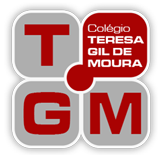 TURMA: 1º. ANO  -  PRÔ ELAINE TURMA: 1º. ANO  -  PRÔ ELAINE TURMA: 1º. ANO  -  PRÔ ELAINE TURMA: 1º. ANO  -  PRÔ ELAINE TURMA: 1º. ANO  -  PRÔ ELAINE 2ª FEIRA (7/9/2020)3ª FEIRA (8/9/2020)4ª FEIRA (9/9/2020)5ª FEIRA (10/9/2020)6ª FEIRA (11/9/2020)6ª FEIRA (11/9/2020)FERIADODAS 13H ÀS 14H 40MINMATEMÁTICACaderno: Revisão;Complete os números;Antecessor e sucessor;Ligue cada dinheiro ao seu valor;Continhas;Atividades com horas;Correção das atividades do caderno.DAS 13H ÀS 14H 40MINGEOGRAFIALivro 3: Capítulo 2 – Atividades de trabalho (páginas 100 até 105).HISTÓRIACapítulo 2 – Hora de brincar  (páginas 129 até 135).Correção das atividades do livro 3.DAS 13H ÀS 14H 40MINCIÊNCIASLivro 3: O que cada arvore dá;O que a planta precisa para sobreviver;Correção das atividades do caderno.DAS 13H ÀS 14H 40MINPORTUGUÊSLivro 3:Sílabas das letras: CH – NH e LH;Atividades.Atividades de revisão (14/09)Ortografia:P ou BCruza T e D;Correção das atividades.DAS 13H ÀS 14H 40MINPORTUGUÊSLivro 3:Sílabas das letras: CH – NH e LH;Atividades.Atividades de revisão (14/09)Ortografia:P ou BCruza T e D;Correção das atividades.FERIADODAS 15H ÀS 15H 40MINARTES – PRÔ LEANDROAtividade 6 – Cores friasDAS 15H ÀS 15H 40MININGLÊS – TEACHER CRISPáginas 30 e 31.DAS 15H ÀS 15H 40MINMÚSICA – PRÔ LILIANAtividade dos caminhos (curto/longo).DAS 15H ÀS 15H 40MINARTES – PRÔ LEANDROAtividade 6 – Cores friasDAS 15H ÀS 15H 40MINARTES – PRÔ LEANDROAtividade 6 – Cores friasFERIADODAS 15H 40 MIN  ÀS 16H 20MINKARATÊ – PRÔ KEILADANÇA – PRÔ ANA LIDIAAula no Zoom.DAS 15H 40 MIN  ÀS 16H 20MINEDUCAÇÃO FÍSICA – PRÔ JOSÉ ROBERTO--------------------------------------DAS 15H 40 MIN  ÀS 16H 20MINEDUCAÇÃO FÍSICA – PRÔ JOSÉ ROBERTOAula no Zoom.DAS 15H 40 MIN  ÀS 16H 20MINEDUCAÇÃO FÍSICA – PRÔ JOSÉ ROBERTOAula no Zoom.